Name  _______________A COLOURFUL ICE-CREAM Read and colour. 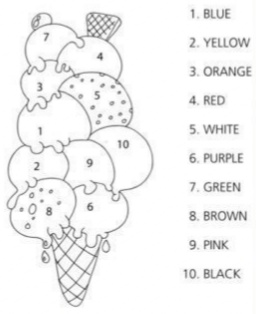 